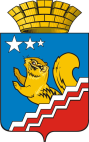 СВЕРДЛОВСКАЯ ОБЛАСТЬВОЛЧАНСКАЯ ГОРОДСКАЯ ДУМАПЯТЫЙ СОЗЫВДвенадцатое заседаниеРЕШЕНИЕ № 54г. Волчанск										    24.08.2017 г.О внесении изменений в Правила землепользования и застройкиВолчанского городского округа, утвержденные Решением Волчанской городской Думы от 23.08.2012 года № 147 «Об утверждении документа «Правила землепользования и застройки Волчанского городского округа»Заслушав информацию начальника отдела жилищно-коммунального хозяйства, строительства и архитектуры администрации Волчанского городского округа Клементьеву Ю.П., в соответствии со статьями 24, 33 Федерального закона от 29 декабря 2004 года № 190-ФЗ «Градостроительный кодекс Российской Федерации», статьей 28 Федерального закона от 06 октября 2003 года № 131-ФЗ «Об общих принципах организации местного самоуправления в Российской Федерации», Уставом Волчанского городского округа, на основании протеста Прокуратуры г. Карпинска от 20.06.2017 года № 01-15-2017/19,ВОЛЧАНСКАЯ ГОРОДСКАЯ ДУМА РЕШИЛА:1. С целью приведения Правил землепользования и застройки Волчанского городского округа в соответствие нормам федерального законодательства, внести следующие изменения в Правила землепользования и застройки Волчанского городского округа, утвержденные Решением Волчанской городской Думы от 23.08.2012 года № 147:1.1. Статью 47.1 «Предельные (минимальные и (или) максимальные) размеры земельных участков и предельные параметры разрешенного строительства, реконструкции объектов капитального строительства» дополнить пунктом 3 следующего содержания: «3. По размерам земельных участков, предоставляемых гражданам в Волчанском городском округе, установить на территории Волчанского городского округа:3.1. Предельные (минимальные и максимальные) размеры земельных участков, предоставляемых гражданам в собственность за плату из находящихся в муниципальной собственности земель:1) для садоводства – от 0,11 до 0,25 га;2) для огородничества – от 0,31 до 2 га;3) для животноводства – от 1,1 до 10 га;4) для дачного строительства – от 0,26 до 1 га.3.2. Минимальные размеры земельных участков, предоставляемых гражданам в собственность бесплатно из находящихся в муниципальной собственности земель:1) для садоводства – 0,1 га;2) для огородничества – 0,3 га;3) для животноводства – 1 га;4) для дачного строительства – 0,3 га.3.3. Максимальные размеры земельных участков, предоставляемых гражданам в собственность бесплатно из земель, находящихся в государственной собственности Свердловской области:1) для садоводства – 0,3 га;2) для огородничества – 0,5 га;3) для животноводства – 2 га;4) для дачного строительства – 0,5 га;5) для ведения личного подсобного хозяйства – 1 га.».2. Настоящее Решение опубликовать в газете «Волчанские вести» и обнародовать на официальном сайте Волчанского городского округа в сети Интернет по адресу: www.duma-volchansk.ru/standart-activity/resheniya-dumy.3. Контроль за выполнением данного Решения возложить на комиссию по промышленной политике, вопросам жилищно-коммунального и сельского хозяйства (Маловцев Н.А.).Глава Волчанского городского округаА.В. ВервейнПредседатель Волчанской городской Думы А.Ю. Пермяков